Instrução de Leitura Precoce do TDSB: Guia para a Família e Cuidadores 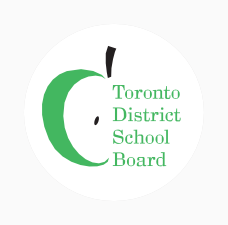 Instrução de Leitura Precoce no TDSBOs educadores esforçam-se por introduzir o ensinamento intencional de aptidões básicas de leitura em experiências ricas de aprendizagem que tomam por base os pontos fortes, interesses, paixões, vivências e identidades. Abaixo, encontrarão o nosso Enquadramento para Leitura Precoce, que delineia os componentes cruciais da instrução eficaz de leitura precoce do TDSB. Enquadramento de Leitura Precoce do TDSB As mensagens-chave delineadas neste enquadramento incluem:Experiências de leitura baseadas nos conhecimentos anteriores dos alunos, os seus pontos fortes, paixões, interesses, identidades e experiências de língua em suas casas e comunidades. O ensinamento de aptidões básicas de leitura acontece em contextos com propósito e significado, em que os alunos são imersos em experiências ricas de literacia que promovem alegria.A instrução de leitura tem como base relações responsivas e afetuosas.Comissão de Direitos Humanos do Ontário – Relatório do Inquérito “Direito à Leitura” A Comissão de Direitos Humanos do Ontário publicou o relatório do inquérito “Direito à Leitura” (“Right to Read”), que reflete os achados de um inquérito público sobre questões de direitos humanos a afetar alunos com deficiências de leitura. Em resposta ao relatório do inquérito, o Ministério da Educação publicou “Instrução para a Leitura Precoce Eficaz: Um Guia para Professores (“Effective Early Reading Instruction: A Guide for Teachers”), que inclui exemplos de estratégias instrutivas para apoiar a instrução da leitura. Os materiais de apoio à literacia para educadores do TDSB refletem as recomendações do relatório do inquérito “Direito à Leitura”, garantindo ainda a afirmação das vivências e identidades dos alunos e que experienciem a alegria da leitura. De que aptidões precisam as crianças para aprenderem a ler?A figura mostra a relação entre a compreensão da língua falada da criança e as aptidões de leitura de palavras. As aptidões em ambas as áreas entrelaçam-se para criar leitores que leem com compreensão, alegria, emoção e motivação. Os Primeiros Anos (Early Years) do TDSB, juntamente com terapeutas da fala e linguagem, apoiam os educadores do TDSB na compreensão das estratégias e aptidões delineadas nesta corda.Apoio às aptidões de leitura da criança em casa Os familiares e cuidadores podem dar apoio ao desenvolvimento da leitura da criança de muitas formas. Veja abaixo as dicas para que as famílias/cuidadores possam apoiar a língua da criança nas áreas-chave que se seguem: Brincar em casaFalar em casaLer em CasaEscrever em Casa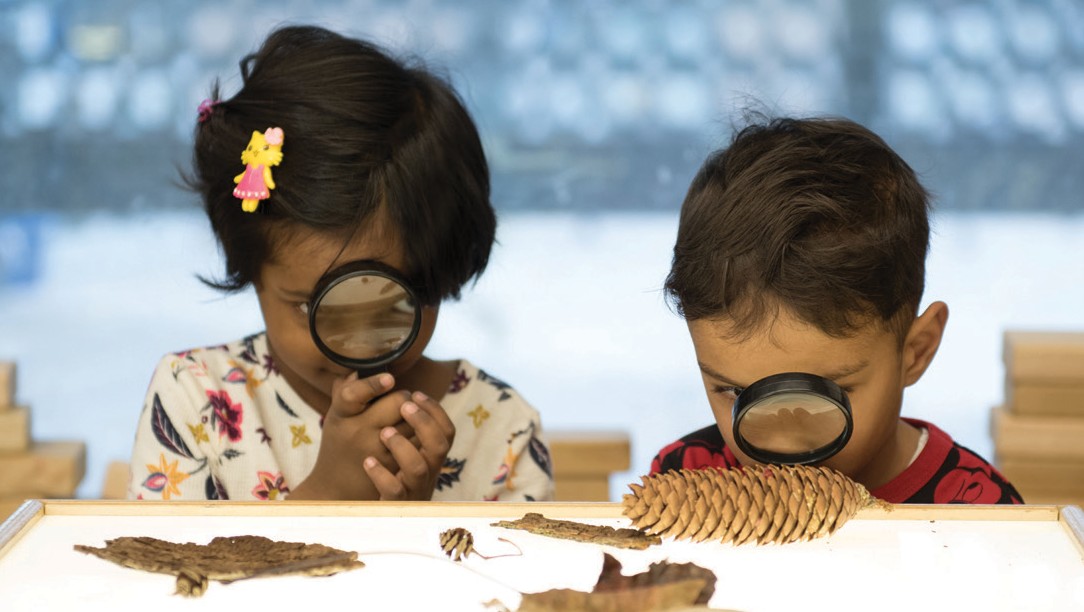 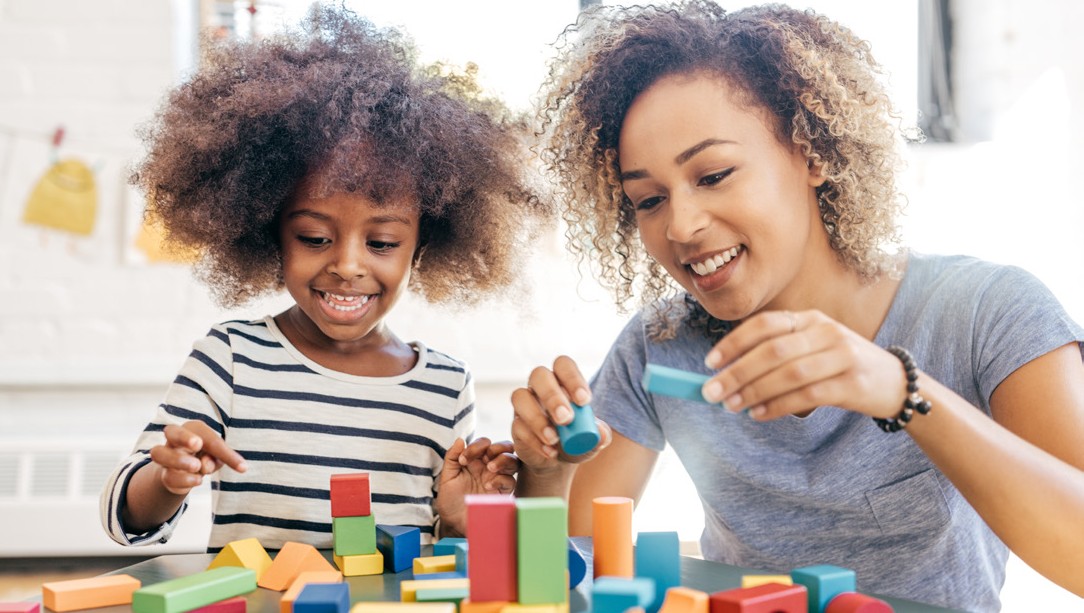 Compreensão da Língua FaladaAptidões de Leitura de PalavrasAptidões nesta área incluem:Aceder a conhecimentos préviosUsar e compreender palavras, frases e históriasResolução de problemas – raciocínio – questionamentoParticipar em discussões e conversasAptidões nesta área incluem:Compreender sílabas, sons e palavrasConhecer e usar as associações de som e letra para ler palavras Usar estratégias para ler palavras desconhecidas (por exemplo, ler letra a letra)Ler estrategicamente de modo a formar o reconhecimento visual da palavra. Brincar em casaFalar em casaBrinque, explore, investigue e divirta-se com o seu filho. Aprender a brincar:Desenvolve aptidões na língua, de resolução de problemas, comunicação social, autorregulação e foco.Torna a aprendizagem divertida e cativante.Permite a prática de várias aptidões.Une as famílias.Eis algumas formas de brincar e explorar em casa:Jogar jogos de tabuleiro juntos.Usar a imaginação para brincar ao faz de conta (ex., criar uma história, uma ida ao médico, ao restaurante, etc.)Criar a partir de materiais soltos (ex., caixotes e copos de papelão, paus, pedras.) Peça às crianças para falarem das suas criações.Passar tempo na natureza. Falem do que veem, ouvem e das perguntas que surgem.Falar e investigar os interesses da criança (ex., se uma criança tem interesse em carros, pergunte-lhe que dúvidas tem, passe algum tempo a observar carros na comunidade e partilhe o que repara sobre carros, leia livros de não-ficção ou veja vídeos sobre carros para responder às dúvidas da criança.)Fale e leia para o seu filho na língua ou dialeto da sua casa. Falar com o seu filho ajuda a desenvolver:Aptidões de audição e compreensão.Identidade pessoal e cultural forte. Compreensão sobre eventos passados e presentes.Compreensão sobre perspetivas diferentes.Capacidade de arranjar soluções diferentes para os problemas.Aptidões linguísticas necessárias à leitura e escrita.Laços sociais e emocionais.Eis algumas dicas para criar boas oportunidades de conversa em casa:Ler livros e ver programas que são do seu interesse e da sua família.Falar sobre a sua própria experiência a crescer.Partilhar histórias culturais importantes.Falar das etapas quando fazem tarefas juntos (ex., a fazer bolos, partilhe cada passo e diga o nome dos ingredientes em uso.) Ao falar com o seu filho, pergunte-lhe o que pensa:Porque achas que se sentiram assim?Que achas que acontece a seguir? Como sabias isso? Concordas com o	? Porquê?Qual foi a parte que mais gostaste de      ?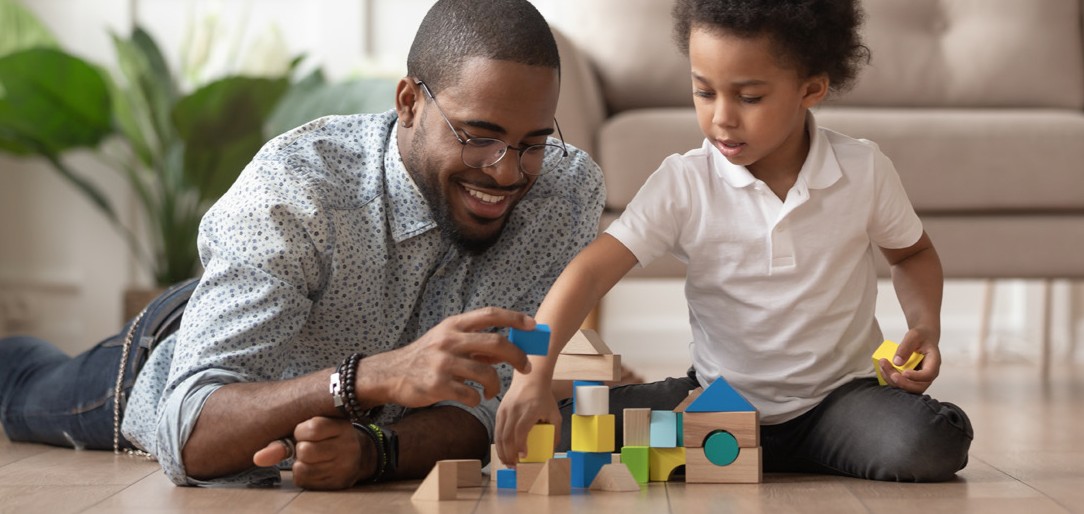 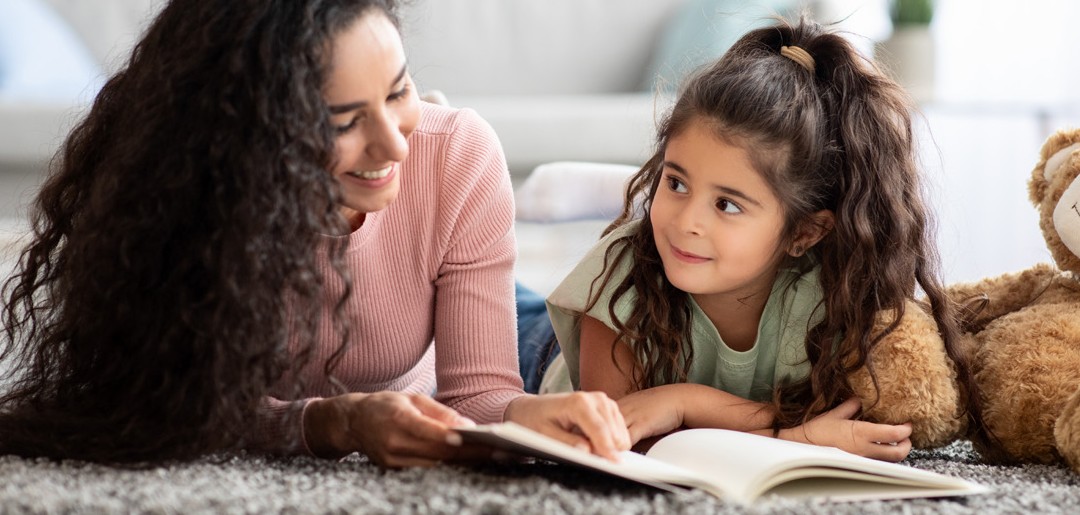 Ler em casaLer em casaEscrever em casaFamílias e cuidadores podem ajudar a desenvolver aptidões precoces de leitura ao:Brincar com a língua:Acompanhar sílabas com palmas (ex., “Quantas sílabas há na palavra avó? Duas!” Dica: incentive o seu filho a pôr a mão por baixo do queixo. Abrirá a boca a cada sílaba e o queixo tocar-lhe-á a mão.)Dividir palavras em sons individuais (ex., “Quantos sons ouves na palavra gato? g/…/a/…/t/…/o. Quatro!")Ajudar as crianças a aprender a associar sons a letras (ex., por que som começa o teu nome? Que letra?) Mostrar como se misturam sons em palavras ao ler (ex: g/…/a/…/t/…/o é gato.)Mostrar e ajudar as crianças a fazer o som das palavras.Discutir o significado de palavras e histórias. Ler livros juntos e falar de livros que você já leu. Faça perguntas como: Qual é a tua parte preferida? Porquê?O que este livro te fez lembrar? Como a história te fez sentir? Porquê? Família e cuidadores podem ajudar a desenvolver as aptidões de leitura em crianças mais velhas ao:Ajudá-las a dividir palavras maiores e falar de significados. (ex., co… mu… ni… da… de, vamos dizer parte a parte e depois juntá-las.) Ler juntos enquanto comentam (ex. “Que achas que a personagem na história fará a seguir? Porque pensas isso?”), fazer perguntas sobre os tópicos sobre os quais andam a ler e ligar ideias do texto às suas vivências. Famílias e cuidadores podem ajudar a desenvolver aptidões precoces de leitura ao:Brincar com a língua:Acompanhar sílabas com palmas (ex., “Quantas sílabas há na palavra avó? Duas!” Dica: incentive o seu filho a pôr a mão por baixo do queixo. Abrirá a boca a cada sílaba e o queixo tocar-lhe-á a mão.)Dividir palavras em sons individuais (ex., “Quantos sons ouves na palavra gato? g/…/a/…/t/…/o. Quatro!")Ajudar as crianças a aprender a associar sons a letras (ex., por que som começa o teu nome? Que letra?) Mostrar como se misturam sons em palavras ao ler (ex: g/…/a/…/t/…/o é gato.)Mostrar e ajudar as crianças a fazer o som das palavras.Discutir o significado de palavras e histórias. Ler livros juntos e falar de livros que você já leu. Faça perguntas como: Qual é a tua parte preferida? Porquê?O que este livro te fez lembrar? Como a história te fez sentir? Porquê? Família e cuidadores podem ajudar a desenvolver as aptidões de leitura em crianças mais velhas ao:Ajudá-las a dividir palavras maiores e falar de significados. (ex., co… mu… ni… da… de, vamos dizer parte a parte e depois juntá-las.) Ler juntos enquanto comentam (ex. “Que achas que a personagem na história fará a seguir? Porque pensas isso?”), fazer perguntas sobre os tópicos sobre os quais andam a ler e ligar ideias do texto às suas vivências. Famílias e cuidadores podem ajudar a desenvolver aptidões precoces de escrita ao:Mostrar como se escreve e escrever juntos (ex., fazer as listas de compras, postais, mensagens de telemóvel, e-mails, etc.)Mostrar como procurar os sons em palavras e traduzir os sons em letras ao escrever (ex., “Precisamos de tomate, qual é o primeiro som em tomate? T/ … a letra T diz /t/ Vamos escrever o T de tomate.)As famílias e cuidadores podem ajudar a desenvolver aptidões de escrita em crianças mais velhas ao: Ajudar as crianças a falar sobre o que vão escrever e ajudá-las a organizar os pensamentos e a elaborar as ideias (ex., que palavras achas que vais usar ao escrever?) Criar oportunidades divertidas e significativas para as crianças aprenderem a escrever (ex., criar postais de felicitações, listas de compras, convites para festas, notas de agradecimento, etc.)Ler vários tipos de textos juntos (ex., poemas, contos, livros com capítulos, e-mails, ensaios, informação factual) para expor as crianças a vários estilos de escrita. 